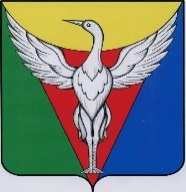 АДМИНИСТРАЦИЯ КАРАКУЛЬСКОГО СЕЛЬСКОГО ПОСЕЛЕНИЯЧЕЛЯБИНСКОЙ ОБЛАСТИПОСТАНОВЛЕНИЕ от  26.09.2014г.  № 11О   внесении      изменений      в постановление    от 22.10.2012г№ 18             « Об утвержденииадминистративных регламентовпредоставления муниципальныхуслуг.»     В связи с приведением  в соответствие с законодательством, внести изменения  в постановление  главы Каракульского сельского поселения                № 18 от 22.10.2012г. « Об утверждении  административных регламентов предоставления муниципальных услуг»; Пункт 5.2 Административных регламентов  по предоставлению муниципальных услуг  «Организация  сбора и вывоза бытовых отходов и мусора с территории сельского поселения»,                             « Организация  ритуальных услуг и содержание мест захоронения»  читать  в следующей редакции:« 5.2 Порядок  рассмотрения  письменных обращений  граждан и юридических лиц регулируются Федеральным законом № 210-ФЗ от 27.07.2010года « Об организации предоставления государственных и муниципальных услуг.» жалоба поступившая  в орган, предоставляющий государственную услугу, либо в орган, предоставляющий  муниципальную услугу, подлежит  рассмотрению  должностным лицом, наделенным полномочиями по рассмотрению жалоб, в течении пятнадцати рабочих дней со дня ее регистрации.» Административные регламенты по предоставлению услуг:- Организация  досуга и обеспечение  жителей поселения  услугами организаций  культуры;- Поддержка  традиционного художественного творчества;-Популяризация  физической культуры и спорта среди  различных       групп населения;- Проведение официальных физкультурно - оздоровительных и спортивных мероприятий на территории поселения;- Организация в границах поселения  теплоснабжения;- Организация благоустройства, содержания и озеленения территории поселения ;- Осуществление дорожной деятельности в отношении автомобильных дорог поселения;дополнить пунктом:« Порядок рассмотрения  письменных обращений граждан и юридических лиц  регулируется Федеральным законом № 210-ФЗ от 27.07.2010г. « Об организации предоставления  государственных и муниципальных услуг.» - жалоба поступившая  в орган, предоставляющий государственную услугу, либо в орган, предоставляющий  муниципальную услугу, подлежит  рассмотрению  должностным лицом, наделенным полномочиями по рассмотрению жалоб, в течении пятнадцати рабочих дней со дня ее регистрации.»Контроль  за исполнением настоящего постановления оставляю за собой.Глава Каракульскогосельского  поселения                                    Г.В. Тишанькина